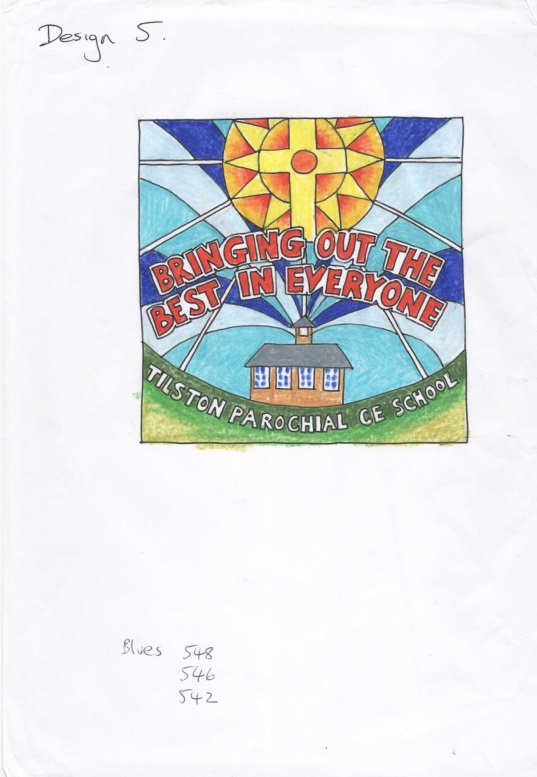 Tilston Parochial CE Primary SchoolPupil Premium Strategy 2019-2020Pupil Premium Grant- £17,160.00Pupil Premium Strategy 2019-2020Pupil Premium Grant- £17,160.00Pupil Premium Strategy 2019-2020Pupil Premium Grant- £17,160.00Use of PP Funding ImpactImpactSmall group teaching assistant supportSmall group TA support to develop pupils’ confidence across a range of year groups and curriculum areas.  Vulnerable pupils are able to access support which includes weekly homework club, phonics support, 1:1 reading and small group specific interventions- Power of 2 and Toe By Toe.Small group TA support to develop pupils’ confidence across a range of year groups and curriculum areas.  Vulnerable pupils are able to access support which includes weekly homework club, phonics support, 1:1 reading and small group specific interventions- Power of 2 and Toe By Toe.1:1 teaching for Y6 pupils (with an additional teacher)The current Y6 group to receive a targeted, personalised programme of support in reading, writing and mathematics.  Pupils will then able to access the full Year 6 curriculum and all members of the cohort will confidently complete their end of Key Stage 2 assessments.The current Y6 group to receive a targeted, personalised programme of support in reading, writing and mathematics.  Pupils will then able to access the full Year 6 curriculum and all members of the cohort will confidently complete their end of Key Stage 2 assessments.Subsidising residential visits for pupils in Key Stage 2Small groups of pupils will have financial support to reduce the costs of the residential visits to Burwardsley (Year3/4) and Condover (Y5/6) subsidised.  This will enable all children to take part in these experiences and ensure that the visits are fully inclusive.  The visits provide opportunities for pupils to enhance their knowledge of the outdoors and local area, develop their independence and resilience, nurture friendships and ‘shine’ in activities that they may not have otherwise experienced.Small groups of pupils will have financial support to reduce the costs of the residential visits to Burwardsley (Year3/4) and Condover (Y5/6) subsidised.  This will enable all children to take part in these experiences and ensure that the visits are fully inclusive.  The visits provide opportunities for pupils to enhance their knowledge of the outdoors and local area, develop their independence and resilience, nurture friendships and ‘shine’ in activities that they may not have otherwise experienced.Enrichment activitiesSmall groups of Key Stage 1 & KS2 pupils access Music 4 Life private music lessons.Small groups of Key Stage 1 & KS2 pupils access Music 4 Life private music lessons.Resources including the ELSA programmeTraining has continued for staff to implement the ELSA (Emotional Literacy Support) programme to a small groups of pupils.  The ELSA programme enables pupils to reflect on themselves and the choices they make, develop a more positive self-image and improve their confidence in order to express their feelings; as a result pupils are now demonstrating a more positive outlook in school alongside emotional awareness and social skills.Training has continued for staff to implement the ELSA (Emotional Literacy Support) programme to a small groups of pupils.  The ELSA programme enables pupils to reflect on themselves and the choices they make, develop a more positive self-image and improve their confidence in order to express their feelings; as a result pupils are now demonstrating a more positive outlook in school alongside emotional awareness and social skills.Lego Therapy Lego Therapy is a social development programme for young people with autism spectrum disorders.  Resources were purchased and training provided to support groups of pupils with social interaction and communication difficulties.  As a result pupils are now more able to work within smalls groups, take turns and consider others ideas as well as being confident in leading a group focusing on their own ideas.Lego Therapy is a social development programme for young people with autism spectrum disorders.  Resources were purchased and training provided to support groups of pupils with social interaction and communication difficulties.  As a result pupils are now more able to work within smalls groups, take turns and consider others ideas as well as being confident in leading a group focusing on their own ideas.